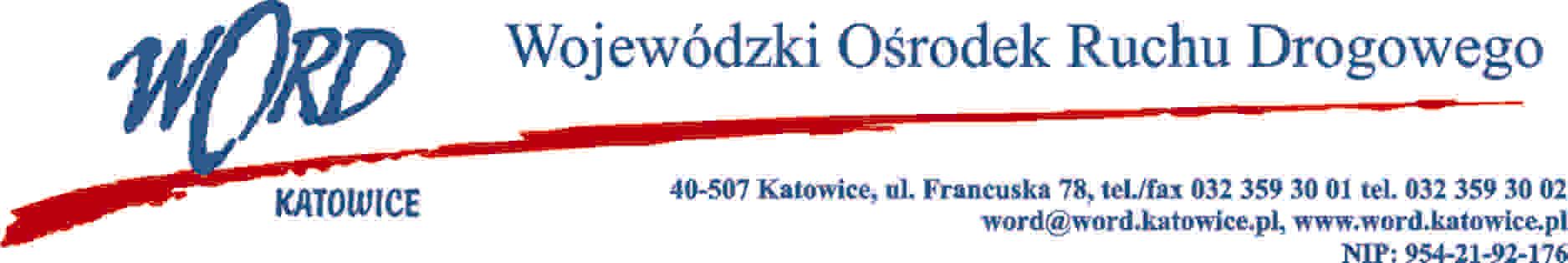 Katowice, dnia 14.07.2021 r. AT-ZP.262.5.2021Informacja z otwarcia ofert w dniu 14.07.2021 Dotyczy: informacji z otwarcia ofert w dniu 14 .07.2021r. o godz. 09.30. w postępowaniu w trybie podstawowym zgodnie z art. 275 ust.1 ustawy Prawo zamówień publicznych na „Dostawę sprzętu komputerowego na potrzeby Wojewódzkiego Ośrodka Ruchu Drogowego w Katowicach”.W przedmiotowym postępowaniu oferty złożyli Wykonawcy z następującymi cenamiZ-ca DyrektoraGrzegorz CiusOtrzymują;1)Platforma 2) a/aLp. Nazwa i adres WykonawcyCZEŚC ICZĘŚĆ IICZĘŚĆ IIICZĘŚĆ IVCZĘŚĆ VCZĘŚĆ VI1AF SEKO Sp. z o.o., 43-300 Bielsko-Biała, ul. Bogusławskiego 17 X19.083,45XXX4.474,742System DataSp. z o.o.,39-300 Mielec, ul. Sienkiewicza 42XX-XX33.941,85X3ALLTECH S.JZdzisław Pająk, Artur Pająk 09- 407 Płock, ul. Spółdzielcza 33 X19.975,2011.019,5721.114,18X3.918,784COMPRO Jolanta Olszewska, 40-018 Katowice ul. Sowińskiego4XXXX33.948,00X5GRUPA E Sp. z o.o. 43-100 Tychy, ul. Piwna 32 92.692,8016.550,88X13.210,20X3.670,326NBIT Jarosław Jenczmionka Sp. z o.o.,44-100 Gliwice, ul. Plebańska 3/895.595,60XXXXX7.Si4iT sp. z o.o., 52-222 WrocławUl. Uczniowska 23AXXXX25.178,10X8Si4iT sp. z o.o., 52-222 WrocławUl. Uczniowska 23AXXXX27.638,10X9.TRICELL Piotr Kochański 26-600 Radom ul. Pamięci Katynia 12/32XXXX53.812,50X10. Virtual Technologies IT Sp.z o.o.,40-022 KatowiceUl. Damrota 6/301XXXX30.504,00X11Web-Profit Maciej Kuźlik41-940 Piekary Śląskie XX17.023,20XXX